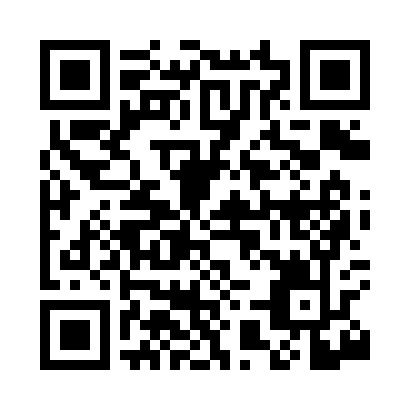 Prayer times for Hyrum, Utah, USAMon 1 Jul 2024 - Wed 31 Jul 2024High Latitude Method: Angle Based RulePrayer Calculation Method: Islamic Society of North AmericaAsar Calculation Method: ShafiPrayer times provided by https://www.salahtimes.comDateDayFajrSunriseDhuhrAsrMaghribIsha1Mon4:155:571:315:339:0510:472Tue4:165:581:325:339:0510:473Wed4:175:581:325:349:0510:464Thu4:185:591:325:349:0510:465Fri4:196:001:325:349:0510:456Sat4:206:001:325:349:0410:457Sun4:216:011:325:349:0410:448Mon4:226:021:335:349:0310:439Tue4:236:021:335:349:0310:4310Wed4:246:031:335:349:0310:4211Thu4:256:041:335:349:0210:4112Fri4:266:041:335:349:0210:4013Sat4:276:051:335:349:0110:3914Sun4:286:061:335:349:0010:3815Mon4:296:071:335:349:0010:3716Tue4:306:081:345:338:5910:3617Wed4:326:091:345:338:5810:3518Thu4:336:091:345:338:5810:3419Fri4:346:101:345:338:5710:3320Sat4:356:111:345:338:5610:3221Sun4:376:121:345:338:5510:3022Mon4:386:131:345:338:5410:2923Tue4:396:141:345:328:5410:2824Wed4:416:151:345:328:5310:2625Thu4:426:161:345:328:5210:2526Fri4:436:171:345:328:5110:2427Sat4:456:181:345:318:5010:2228Sun4:466:191:345:318:4910:2129Mon4:486:201:345:318:4810:1930Tue4:496:211:345:308:4710:1831Wed4:506:221:345:308:4610:16